Publicado en Barcelona el 13/01/2016 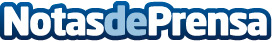 Comunicae cierra 2015 doblando la facturaciónLa plataforma online de distribución de notas de prensa acaba el año habiendo duplicado los receptores de sus contenidos y habiéndose expandido internacionalmente Datos de contacto:Sandra Vicente93 171 97 23Nota de prensa publicada en: https://www.notasdeprensa.es/comunicae-cierra-2015-doblando-la-facturacion_2 Categorias: Nacional Comunicación Cataluña Emprendedores E-Commerce http://www.notasdeprensa.es